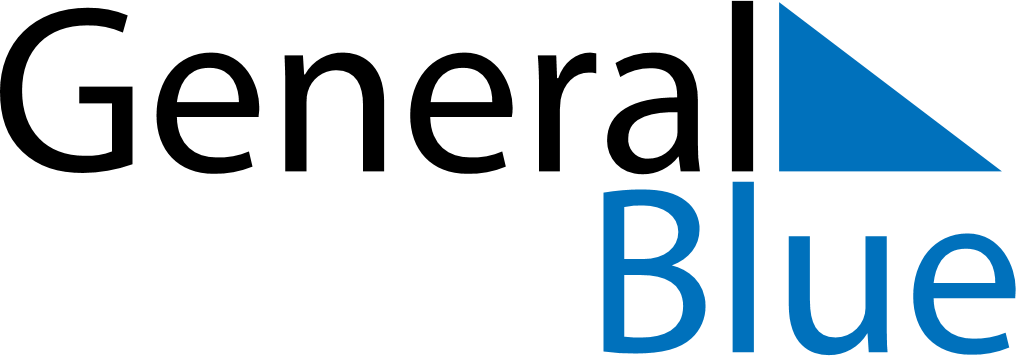 August 2024August 2024August 2024August 2024August 2024August 2024Hofors, Gaevleborg, SwedenHofors, Gaevleborg, SwedenHofors, Gaevleborg, SwedenHofors, Gaevleborg, SwedenHofors, Gaevleborg, SwedenHofors, Gaevleborg, SwedenSunday Monday Tuesday Wednesday Thursday Friday Saturday 1 2 3 Sunrise: 4:32 AM Sunset: 9:29 PM Daylight: 16 hours and 57 minutes. Sunrise: 4:34 AM Sunset: 9:27 PM Daylight: 16 hours and 52 minutes. Sunrise: 4:37 AM Sunset: 9:24 PM Daylight: 16 hours and 47 minutes. 4 5 6 7 8 9 10 Sunrise: 4:39 AM Sunset: 9:22 PM Daylight: 16 hours and 42 minutes. Sunrise: 4:42 AM Sunset: 9:19 PM Daylight: 16 hours and 37 minutes. Sunrise: 4:44 AM Sunset: 9:16 PM Daylight: 16 hours and 32 minutes. Sunrise: 4:47 AM Sunset: 9:14 PM Daylight: 16 hours and 26 minutes. Sunrise: 4:49 AM Sunset: 9:11 PM Daylight: 16 hours and 21 minutes. Sunrise: 4:52 AM Sunset: 9:08 PM Daylight: 16 hours and 16 minutes. Sunrise: 4:54 AM Sunset: 9:05 PM Daylight: 16 hours and 11 minutes. 11 12 13 14 15 16 17 Sunrise: 4:57 AM Sunset: 9:03 PM Daylight: 16 hours and 5 minutes. Sunrise: 4:59 AM Sunset: 9:00 PM Daylight: 16 hours and 0 minutes. Sunrise: 5:02 AM Sunset: 8:57 PM Daylight: 15 hours and 55 minutes. Sunrise: 5:04 AM Sunset: 8:54 PM Daylight: 15 hours and 49 minutes. Sunrise: 5:07 AM Sunset: 8:51 PM Daylight: 15 hours and 44 minutes. Sunrise: 5:09 AM Sunset: 8:48 PM Daylight: 15 hours and 39 minutes. Sunrise: 5:12 AM Sunset: 8:45 PM Daylight: 15 hours and 33 minutes. 18 19 20 21 22 23 24 Sunrise: 5:14 AM Sunset: 8:42 PM Daylight: 15 hours and 28 minutes. Sunrise: 5:16 AM Sunset: 8:40 PM Daylight: 15 hours and 23 minutes. Sunrise: 5:19 AM Sunset: 8:37 PM Daylight: 15 hours and 17 minutes. Sunrise: 5:21 AM Sunset: 8:34 PM Daylight: 15 hours and 12 minutes. Sunrise: 5:24 AM Sunset: 8:31 PM Daylight: 15 hours and 6 minutes. Sunrise: 5:26 AM Sunset: 8:28 PM Daylight: 15 hours and 1 minute. Sunrise: 5:29 AM Sunset: 8:25 PM Daylight: 14 hours and 55 minutes. 25 26 27 28 29 30 31 Sunrise: 5:31 AM Sunset: 8:22 PM Daylight: 14 hours and 50 minutes. Sunrise: 5:34 AM Sunset: 8:19 PM Daylight: 14 hours and 44 minutes. Sunrise: 5:36 AM Sunset: 8:16 PM Daylight: 14 hours and 39 minutes. Sunrise: 5:39 AM Sunset: 8:13 PM Daylight: 14 hours and 34 minutes. Sunrise: 5:41 AM Sunset: 8:10 PM Daylight: 14 hours and 28 minutes. Sunrise: 5:43 AM Sunset: 8:07 PM Daylight: 14 hours and 23 minutes. Sunrise: 5:46 AM Sunset: 8:03 PM Daylight: 14 hours and 17 minutes. 